INDICAÇÃO Nº 01374/2013Sugere ao Poder Executivo Municipal a realização de sinalização de solo para vagas de estacionamento para vans escolares na ADI Angélica Sega Tremocoldi – Jardim das Orquídeas.Excelentíssimo Senhor Prefeito Municipal, Nos termos do Art. 108 do Regimento Interno desta Casa de Leis, dirijo-me a Vossa Excelência para sugerir que, por intermédio do Setor competente, seja realizada a sinalização de solo para vagas de estacionamento para vans escolares na ADI Angélica Sega Tremocoldi – Jardim das Orquídeas.Justificativa:Este vereador foi procurado por representantes da ACESBO-Associação dos Condutores Escolares de Santa Bárbara d’Oeste, solicitando a minha intermediação para que seja realizada a sinalização supracitada. Tal pedido é necessário, pois os condutores escolares são obrigados a estacionar longe, em algumas situações até ao lado oposto, do portão de entrada da ADI por haver veículos comuns estacionados. Tal situação prejudica o trabalho destes profissionais, além de trazer maior risco as crianças, que devido a tal situação, percorrem uma distancia maior para adentrar na unidade escolar.Plenário “Dr. Tancredo Neves”, em 05 de março de 2.013.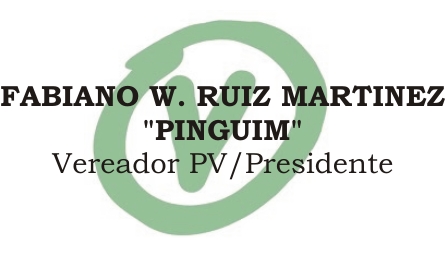 